NAACPALBEMARLE-CHARLOTTESVILLE UNIT 7057-B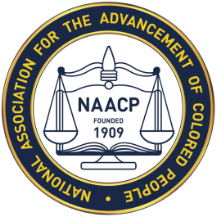                                                                                                       PO BOX 1522                                                                                              CHARLOTTESVILLE, VA.  22903 MEMBERSHIP REGISTRATION FORM    The NAACP has been leading the effort for social justice for over 111 years!  Founded in 1909 and headquartered in Baltimore, Maryland, the organization is comprised of seven regions that represent 49 states, 5 countries and the District of Columbia. The organization continues to be at the forefront, addressing issues that are paramount in our communities:  aimed at eliminating disparities in economic development, health care, education, technology, and many other issues. TAKE A STAND – JOIN THE NAACP TODAY!Membership Status (check one): NEW: _____    RENEWAL: _____   GIFT: _____    SUPPORT: _____  PLEASE PRINT LEGIBLYDATE: ___________________________________________________________________________________________________TITLE  	FIRST NAME 		MIDDLE NAME                	     	  	 LAST NAME  (Dr., Mr., Ms. Mrs., etc)____________________________________________________________________________________MAILING ADDRESS __________________________________________________________________________________________CITY 								STATE  		ZIP CODE __________________________________________________________________________________________TELEPHONE NUMBER 					EMAIL ADDRESS Youth Membership ONLY:  Solicitor/Sponsor Name:_________________________________________Date of Birth of Youth Member: Month:___________  Day:______    Year:___________Payment Options: ___Cash  ___Check | *Make check payable to: Albemarle-Charlottesville NAACP #7057-B     Credit Card:  Card #___________________________ Type ____ Exp. Date ___ ___ CVC____ Zip Code _____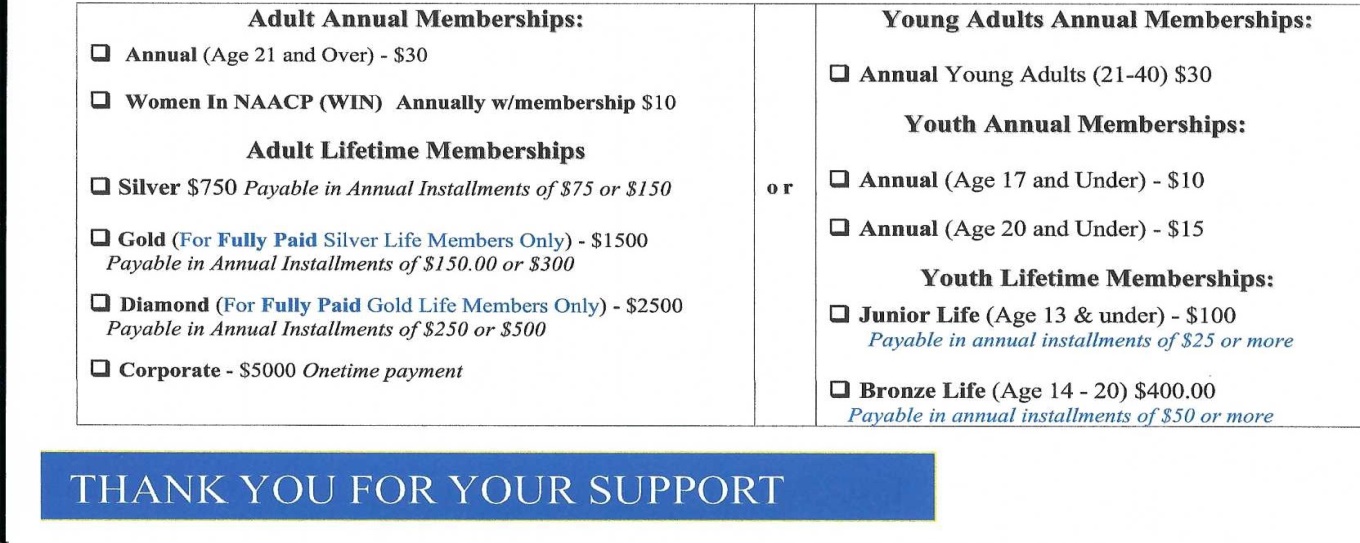 Email:naacp1947@gmail.com   Web: www.Albemarle-Cvillenaacp.org 